от 22.06.2016 № 952-п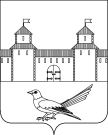 Об уточнении почтового адреса жилого помещения (дома)	Руководствуясь статьей 16 Федерального закона от 06.10.2003 №131-ФЗ «Об общих принципах организации местного самоуправления в Российской Федерации», постановлением  Правительства Российской Федерации от 19.11.2014 №1221 «Об утверждении Правил присвоения, изменения и аннулирования адресов»,  статьями 32, 35, 40 Устава муниципального образования Сорочинский городской округ Оренбургской области, кадастровым паспортом здания от 26.04.2016 №56/16-240912, архивной копией от 17.05.2016 №М-274з на запрос от 17.05.2016 Распоряжение администрации города Сорочинска от 4.06.1995 года №460-р «О переименовании улицы Ново-Октябрьская», свидетельством о праве на наследство по завещанию удостоверенного государственным нотариусом Сорочинской государственной нотариальной конторы Оренбургской области Горковенко Н.А. от 23.09.94 по реестру №1и-1465, кадастровым паспортом земельного участка от 26.04.2016 №56/16-239908, свидетельством на право собственности на землю серии РФ-XXIX 56:45 №0640728 от 30.09.1997 и  поданным заявлением (вх.№Мз-761 от 03.06.2016) администрация Сорочинского городского округа Оренбургской области постановляет: Считать почтовый адрес жилого помещения (дома) с кадастровым номером 56:45:0000000:293, расположенному на земельном участке с кадастровым номером 56:45:0101045:20 следующим: Российская Федерация, Оренбургская область, г. Сорочинск, ул. Мусы Джалиля, д. 53.Контроль за исполнением настоящего постановления возложить на главного архитектора муниципального образования Сорочинский городской округ Оренбургской области – Крестьянова А.Ф.Настоящее постановление вступает в силу со дня подписания и подлежит размещению на Портале муниципального образования Сорочинский городской округ Оренбургской области.И.о. главы муниципального образованияСорочинский городской округ – первый заместитель главы администрации городского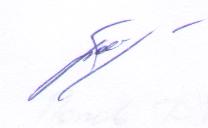 округа по оперативному управлениюмуниципальным хозяйством                                                                      А.А. БогдановРазослано: в дело, Управлению архитектуры, заявителю, ОУФМС, на Портал МО Сорочинский городской округ,  прокуратуреАдминистрация Сорочинского городского округа Оренбургской области	П О С Т А Н О В Л Е Н И Е 